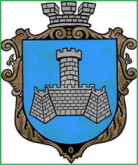 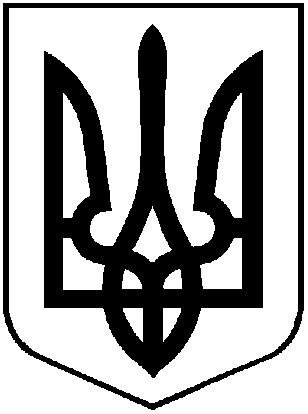 УКРАЇНАм. Хмільник    Вінницької областіР О З П О Р Я Д Ж Е Н Н Я                                               МІСЬКОГО ГОЛОВИвід “ 14 ”   лютого 2023 р.                                                             № 88-р  Про оповіщення та збір керівників органів управління міської субланки, керівників виконавчих органів Хмільницької міської ради     З метою забезпечення  готовності органів управління  міської субланки територіальної підсистеми єдиної державної системи цивільного захисту   при переведенні з режиму функціонування в мирний час на режим функціонування в особливий період, у відповідності до отриманого повідомлення, керуючись ст.42, 59 Закону України «Про місцеве самоврядування в Україні»:      1. Начальнику відділу цивільного захисту, оборонної роботи та взаємодії з правоохоронними органами Хмільницької міської ради  Коломійчуку В.П.:  - здійснити оповіщення керівників органів управління міської субланки, членів комісії з питань ТЕБ та НС, керівників служб ЦЗ міста, керівників виконавчих органів Хмільницької міської ради;     2. Місцем  роботи учасників тренування визначити приміщення міської ради, (зал засідань четвертий поверх), міський  пункт управління заходами цивільного захисту.      3. Роботу виконавчих органів Хмільницької міської ради організувати у відповідності до  затвердженого  порядку  організації роботи Хмільницької міської ради при загрозі та виникненні надзвичайних ситуацій на території Хмільницької міської ОТГ.     4. Контроль за виконанням даного розпорядження залишаю за собою            Міський голова                                             Микола ЮРЧИШИНС.РедчикА.СташкоВ.КоломійчукН.БуликоваВ.Забарський